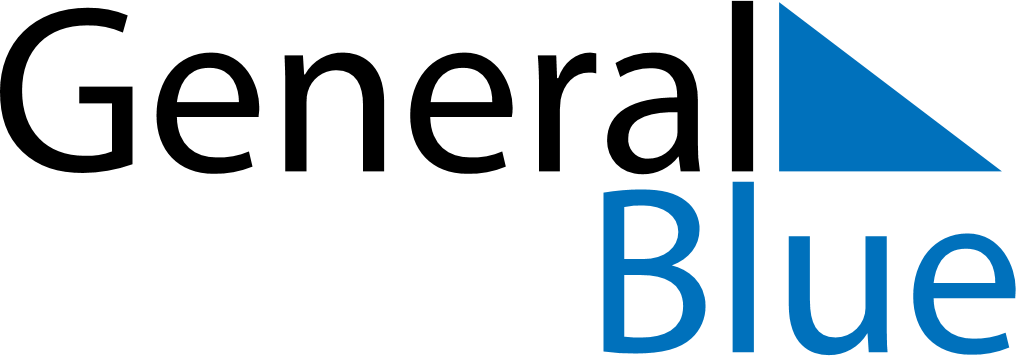 December 2024December 2024December 2024December 2024December 2024December 2024Pocone, Mato Grosso, BrazilPocone, Mato Grosso, BrazilPocone, Mato Grosso, BrazilPocone, Mato Grosso, BrazilPocone, Mato Grosso, BrazilPocone, Mato Grosso, BrazilSunday Monday Tuesday Wednesday Thursday Friday Saturday 1 2 3 4 5 6 7 Sunrise: 5:04 AM Sunset: 6:06 PM Daylight: 13 hours and 1 minute. Sunrise: 5:05 AM Sunset: 6:06 PM Daylight: 13 hours and 1 minute. Sunrise: 5:05 AM Sunset: 6:07 PM Daylight: 13 hours and 2 minutes. Sunrise: 5:05 AM Sunset: 6:07 PM Daylight: 13 hours and 2 minutes. Sunrise: 5:05 AM Sunset: 6:08 PM Daylight: 13 hours and 2 minutes. Sunrise: 5:05 AM Sunset: 6:09 PM Daylight: 13 hours and 3 minutes. Sunrise: 5:06 AM Sunset: 6:09 PM Daylight: 13 hours and 3 minutes. 8 9 10 11 12 13 14 Sunrise: 5:06 AM Sunset: 6:10 PM Daylight: 13 hours and 3 minutes. Sunrise: 5:06 AM Sunset: 6:10 PM Daylight: 13 hours and 4 minutes. Sunrise: 5:07 AM Sunset: 6:11 PM Daylight: 13 hours and 4 minutes. Sunrise: 5:07 AM Sunset: 6:12 PM Daylight: 13 hours and 4 minutes. Sunrise: 5:07 AM Sunset: 6:12 PM Daylight: 13 hours and 4 minutes. Sunrise: 5:08 AM Sunset: 6:13 PM Daylight: 13 hours and 4 minutes. Sunrise: 5:08 AM Sunset: 6:13 PM Daylight: 13 hours and 5 minutes. 15 16 17 18 19 20 21 Sunrise: 5:08 AM Sunset: 6:14 PM Daylight: 13 hours and 5 minutes. Sunrise: 5:09 AM Sunset: 6:14 PM Daylight: 13 hours and 5 minutes. Sunrise: 5:09 AM Sunset: 6:15 PM Daylight: 13 hours and 5 minutes. Sunrise: 5:10 AM Sunset: 6:15 PM Daylight: 13 hours and 5 minutes. Sunrise: 5:10 AM Sunset: 6:16 PM Daylight: 13 hours and 5 minutes. Sunrise: 5:11 AM Sunset: 6:16 PM Daylight: 13 hours and 5 minutes. Sunrise: 5:11 AM Sunset: 6:17 PM Daylight: 13 hours and 5 minutes. 22 23 24 25 26 27 28 Sunrise: 5:12 AM Sunset: 6:17 PM Daylight: 13 hours and 5 minutes. Sunrise: 5:12 AM Sunset: 6:18 PM Daylight: 13 hours and 5 minutes. Sunrise: 5:13 AM Sunset: 6:18 PM Daylight: 13 hours and 5 minutes. Sunrise: 5:13 AM Sunset: 6:19 PM Daylight: 13 hours and 5 minutes. Sunrise: 5:14 AM Sunset: 6:19 PM Daylight: 13 hours and 5 minutes. Sunrise: 5:14 AM Sunset: 6:20 PM Daylight: 13 hours and 5 minutes. Sunrise: 5:15 AM Sunset: 6:20 PM Daylight: 13 hours and 5 minutes. 29 30 31 Sunrise: 5:15 AM Sunset: 6:21 PM Daylight: 13 hours and 5 minutes. Sunrise: 5:16 AM Sunset: 6:21 PM Daylight: 13 hours and 4 minutes. Sunrise: 5:17 AM Sunset: 6:21 PM Daylight: 13 hours and 4 minutes. 